Words with /ee/ sound using ee and e Year 1 MathsWe are learning all of the number bonds to 10: 0+10=10, 1+9=10, 2+8=10, 3+7=10, 4+6=10, 5+5=10, 6+4=10, 7+3=10, 8+2=10, 9+1=10, 10+0=10We are also challenging ourselves and trying to count to 100.We will continue to look at shapes this week, mainly 2D shapes. We will identify and sort 2D shapes. We will then make, and complete patterns based on 2D shapes. 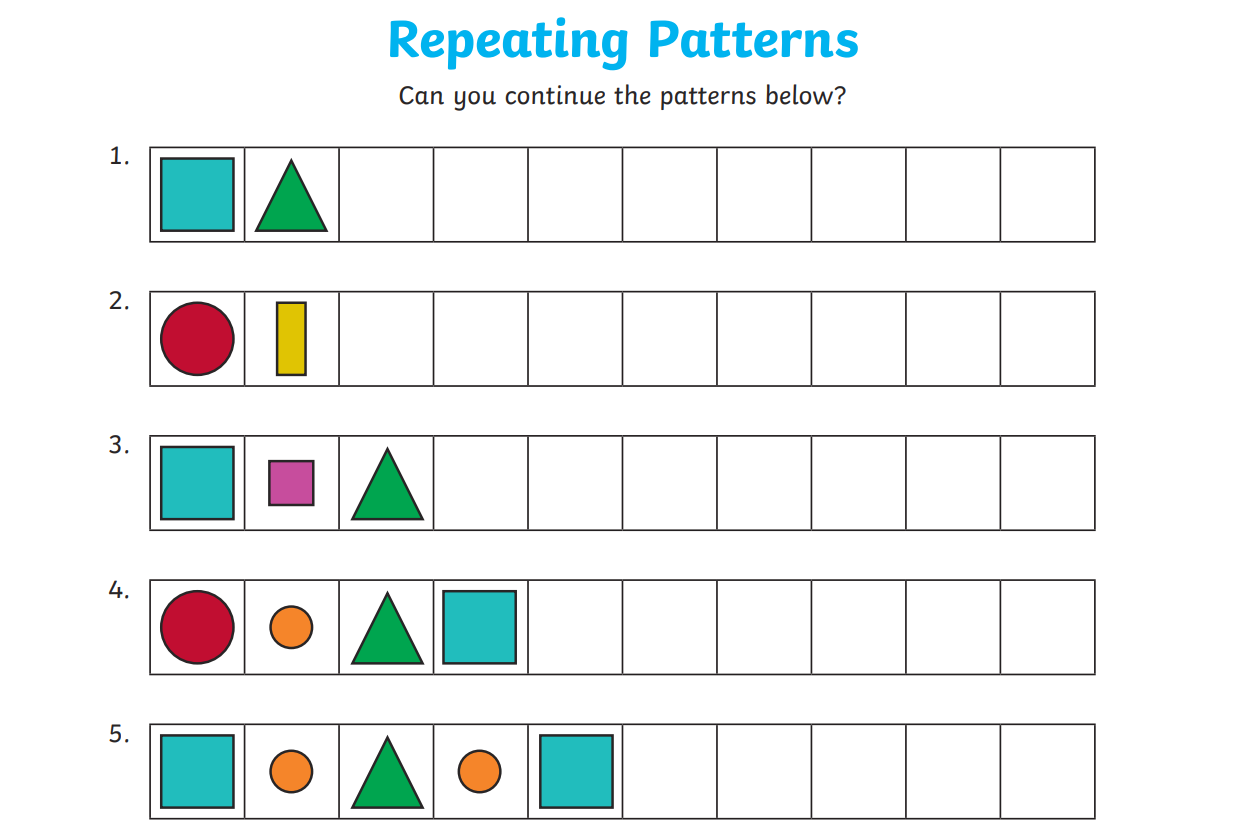 meshehewe
begreenseetreeweekmeetCommon exception wordmeshehewe
begreenseetreeweekmeetdo